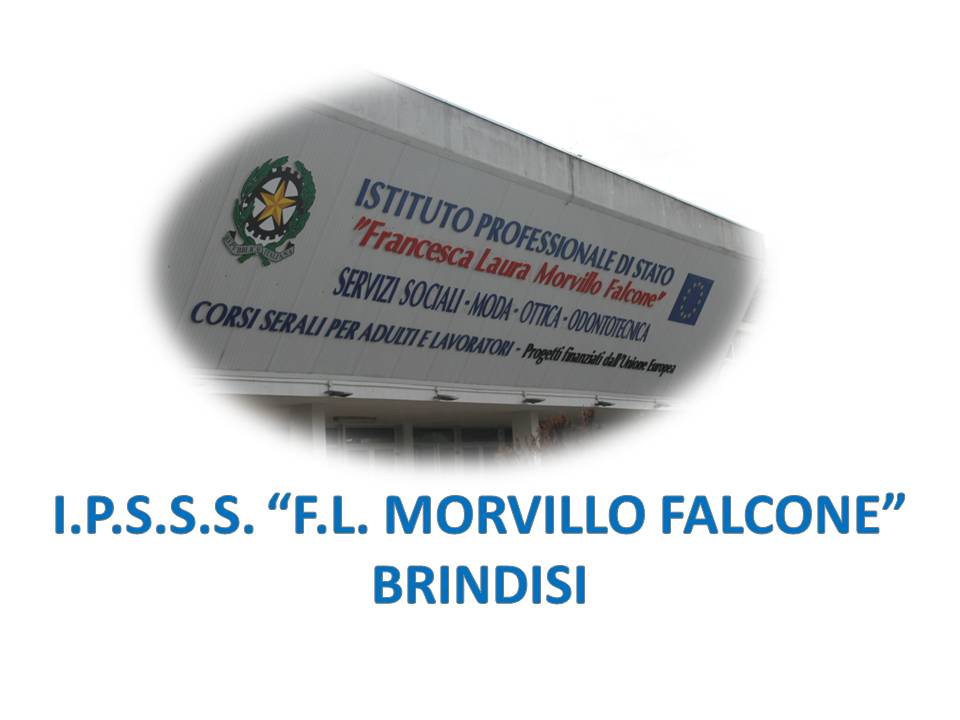 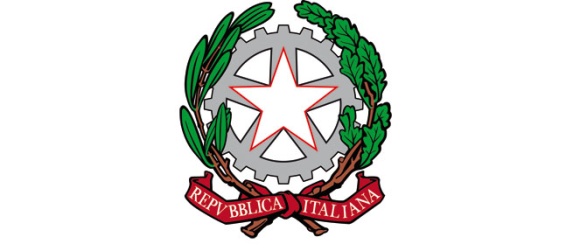 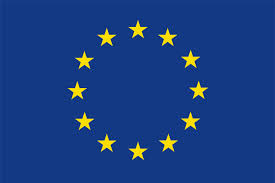 ISTITUTO PROFESSIONALE DI STATO PER I SERVIZI SOCIALI“Francesca Laura MORVILLO FALCONE”Via Galanti, 1 - Tel. 0831/513991brrf010008@istruzione.it – brrf010008@pec.istruzione.it  www.morvillofalconebrindisi.edu.it72100   B R I N D I S IMATERIA: ESERCITAZIONI DI CONTATTOLOGIA  (ore settimanali: 2).CLASSE: 3AOTANNO SCOLASTICO: 2022/2023DOCENTE: ROBERTA DE TOMMASOLibro di testo:- MANUALE DI OPTOMETRIA E CONTATTOLOGIA 2ED. ZANICHELLI EDITORE- CONTATTOLOGIA. UNA GUIDA CLINICA. MEDICAL BOOKSArgomenti:Lo sviluppo della contattologiaTipi di lenti a contatto: vantaggi e svantaggiL’esame preliminareContattologia rigida                                                                                                                                       Il docente	                                                                                                                      _Roberta De Tommaso__